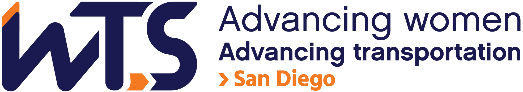 2024 WTS SAN DIEGO COUNTY AWARD NOMINATIONHONORABLE RAY LAHOOD AWARDThis award recognizes a man who is not only a leader in transportation but who has also demonstrated by example his commitment to advance the mission, ideals and values of WTS in the advancement of women and minorities. The local recipient of this award will also be nominated for a WTS International Award. NOMINEE: NOMINATOR (PRIMARY CONTACT):All nominations are due by Friday, May 3, 2024. Submit completed forms in MS Word format to wtssdrecognitions@gmail.com with the award category name in the subject line.  Please include one high resolution photograph of the nominee. Email wtssdrecognitions@gmail.com with any questions.  2024 HONORABLE RAY LAHOOD NOMINATIONPlease share a narrative to the following questions about the nominee. Please do not exceed word counts. If word count thresholds are exceeded, they will be sent back to the nominator for resubmittal.Summarize why the nominee deserves to win. (max 300 words)Text hereDescribe a man who has demonstrated by personal example his commitment to advance and advocate for women in his own organization, and who has actively ensured that women are prepared and encouraged to compete for key positions of authority within that organization. (max 250 words)Text hereDescribe a man who has directly contributed toward the advancement of women and minorities through programs or opportunities in the transportation field. Provide examples to support this description. (max 250 words)Text hereDescribe how the nominee has made an outstanding contribution to the transportation industry. (max 250 words)Text hereNominee Name:Affiliation:Title:Email:Phone Number:Name:Affiliation:Title:Email:Phone Number: